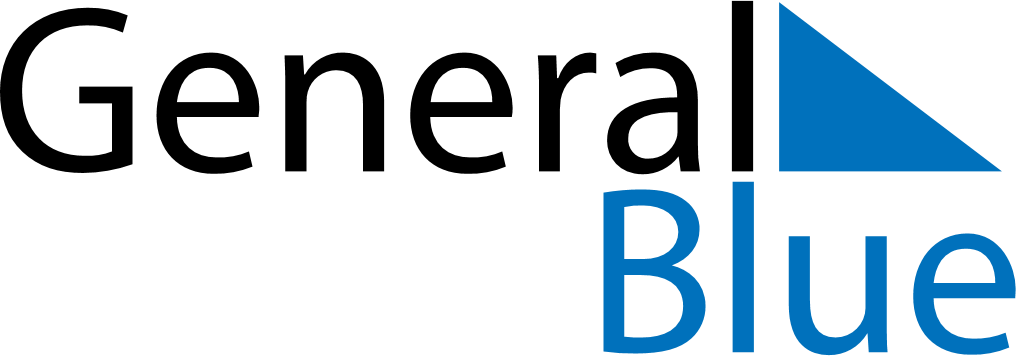 Weekly CalendarJune 13, 2022 - June 19, 2022Weekly CalendarJune 13, 2022 - June 19, 2022Weekly CalendarJune 13, 2022 - June 19, 2022Weekly CalendarJune 13, 2022 - June 19, 2022Weekly CalendarJune 13, 2022 - June 19, 2022Weekly CalendarJune 13, 2022 - June 19, 2022MONDAYJun 13TUESDAYJun 14TUESDAYJun 14WEDNESDAYJun 15THURSDAYJun 16FRIDAYJun 17SATURDAYJun 18SUNDAYJun 19